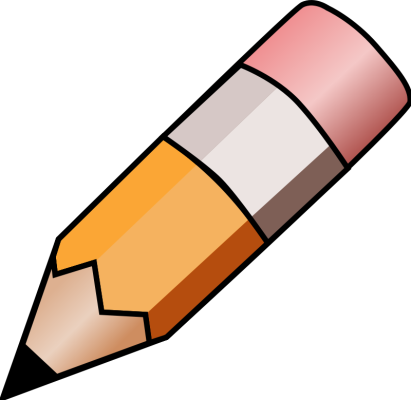 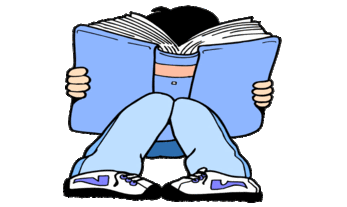 YEAR 5 HOME LEARNING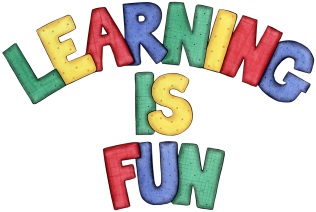 YEAR 5 HOME LEARNINGDate Set15.10.2021Date Due20.10.2021MathsThe children have been assigned Maths tasks on edshed https://www.edshed.com . The passwords for these accounts are the same as your Purple Mash passwords. Spelling WritingThe children will be tested on Thursday.Writing TaskAs we have been learning about Poetry this week, we would like you to write your own poem. You can decide if it is going to be a rhyming poem or a free verse. The theme can be about friendship or your favourite hobby.ReadingRecommended daily reading time: KS1 15-20 minutes. KS2 40 minutes.GreekPlease go to Greek Class Blog for Greek Home LearningGreek Class - St Cyprian's Greek Orthodox Primary Academy